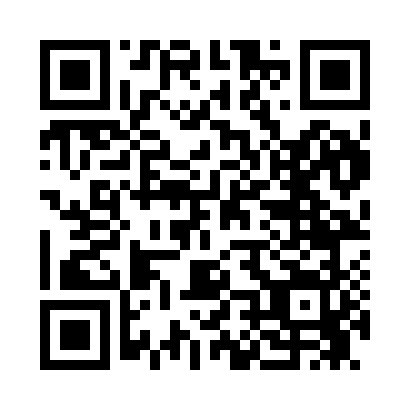 Prayer times for Wellman, Iowa, USAMon 1 Jul 2024 - Wed 31 Jul 2024High Latitude Method: Angle Based RulePrayer Calculation Method: Islamic Society of North AmericaAsar Calculation Method: ShafiPrayer times provided by https://www.salahtimes.comDateDayFajrSunriseDhuhrAsrMaghribIsha1Mon3:575:381:115:138:4510:262Tue3:575:381:125:138:4510:263Wed3:585:391:125:138:4410:254Thu3:595:391:125:138:4410:255Fri4:005:401:125:138:4410:246Sat4:015:411:125:138:4410:247Sun4:025:411:125:138:4310:238Mon4:025:421:135:138:4310:229Tue4:035:431:135:138:4210:2110Wed4:055:431:135:138:4210:2111Thu4:065:441:135:138:4210:2012Fri4:075:451:135:138:4110:1913Sat4:085:461:135:138:4010:1814Sun4:095:461:135:138:4010:1715Mon4:105:471:135:138:3910:1616Tue4:115:481:145:138:3910:1517Wed4:135:491:145:138:3810:1418Thu4:145:501:145:138:3710:1319Fri4:155:511:145:138:3610:1220Sat4:165:521:145:138:3610:1121Sun4:185:521:145:128:3510:0922Mon4:195:531:145:128:3410:0823Tue4:205:541:145:128:3310:0724Wed4:225:551:145:128:3210:0625Thu4:235:561:145:128:3110:0426Fri4:245:571:145:118:3010:0327Sat4:265:581:145:118:2910:0128Sun4:275:591:145:118:2810:0029Mon4:286:001:145:108:279:5930Tue4:306:011:145:108:269:5731Wed4:316:021:145:108:259:56